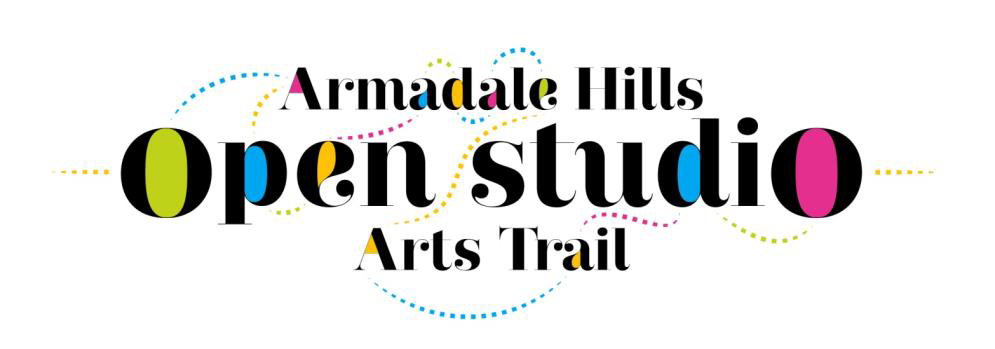 Dates and times of the event.Thursday to Sunday 8-11 & 15-18 September 2016ART HOUSE AND GALLERY, KELMSCOTT STUDIOEXPRESSON OF INTEREST FORMARTIST DETAILSFirst name _______________________________________________________________________________Last name ________________________________________________________________________________Postal address ____________________________________________________________________________Contact number ___________________________________________________________________________Email ____________________________________________________________________________________Website __________________________________________________________________________________Artform __________________________________________________________________________________Days of preference for the roster_______________________________________________________________________________________________________________________________________________________ACCEPTANCE OF TERMS AND CONDITIONSI have read and accept the Terms and Conditions for the 2016 AHOSAT                  (please tick)SIGNED      ___________________________________DATE          ___________________________________Public liability insurance is covered by the Armadale Society of Artists for members only.CLOSING DATE FOR APPLICATIONFriday 29th July 2016ARTISTS BIOGRAPHYArtists are required to submit a succinct 50 word biography relevant to your arts background and your current work. We are keen to promote the uniqueness of the Society so a comment on how the society influences your work and how it has helped you with your art is encouraged.ARTWORK IMAGESPlease supply 2 colour images of your artwork, minimum of 6” x 4”, these can be sent by email to dot@dotmarshall.com (preferred option) with title, size of work and medium, with this application form. These may be used for promotion of the event.CONTACT ------- Dot Marshall. 0409 921 838 --------- email dot@dotmarshall.comTERMS AND CONDITIONSParticipating artists need to accept these terms and conditions agreement by ticking the blue square on the AHOSAT application form.The AHOSAT at the Art House is open to all fully paid up members of Armadale Art Society.Selection will be undertaken by a local artist peer group assessment subcommittee.To register all participating artists are required to complete this expression of interest form  and comply with all the requirements.The artists agree to indemnify the City of Armadale and Armadale Society of Artists from all claims whatsoever arising out of the operation of the studio during the AHOSAT event. The City of Armadale and Armadale Society of Artists (inc) accepts no responsibility for personal injury, damage, loss or theft.Participating artists will need to submit 2 quality images plus a succinct 50 word artist’s biography relevant to the artist’s work. The City of Armadale and the Armadale Society of Artists reserves the right to edit and adjust the artist’s biography, in consultation with the artist, to fit any marketing scope limitations.All participating artists will be responsible for proof-reading their submissions details.Suring the AHOSAT event the participating artists will need to be present at their designated times and dates, unless otherwise impossible due to unforeseen circumstances. In the case where artists cannot be present then the artist will be required to coordinate an appropriate person to host and represent the Open studio during that time.The City of Armadale agrees to coordinate the AHOSAT artists registrations for studios, marketing plan and tactics including brochure and map collations, printing and distribution, partnership agreements, budget man agent, project reporting and acquittals processes.There are 8 positions available each day of the event, please note you do not have to be there every day, please indicate which days will suit you and we will endeavour to accommodate you on the roster. Of course you may want to do every day which will be quite acceptable so long as the roster permits.Each participating artist must  be demonstrating for the duration of the event whilst they are on their roster duty.Each artist will have their work displayed in the gallery and shed during the event, once we have numbers we will let you know how many you can display, we would anticipate 4 or 5 each, maybe more, no size restrictions. Every effort will be made to accommodate each artist at their chosen times but we cannot guarantee this, obviously depends on how many want to take part and when. We will let you know as soon as the roster is compiled. All sales made during the event are the responsibility of the artist, however eftpos facilities will be available.